FORMULÁRIO DE INSCRIÇÃO PARA MUDANÇA DE NÍVELDOCUMENTO EXIGIDO (anexar ao formulário): Cópia do Histórico Escolar do Mestrado em andamentoNome completo:                                                                                 Matrícula:                           Programa de Pós-graduação em:                                                      Orientador(a):                                                                                     Data de ingresso no Mestrado:                                   Data prevista para defesa:                             Área de Concentração/Linha de Pesquisa:                                                                     Fonte Financiadora de Estudos:      Possuo bolsa de estudos concedida pela:                                                                      Manterei vínculo empregatício durante o curso, percebendo meus vencimentos.      Manterei vínculo empregatício durante o curso sem perceber meus vencimentos.JUSTIFICATIVA DO(A) DISCENTE EM RELAÇÃO À MUDANÇA DE NÍVEL(Relate seu interesse específico em relação à mudança de nível, o assunto de preferência para desenvolver seu trabalho de tese e, se possível, a forma de provável utilização dos conhecimentos adquiridos).JUSTIFICATIVA DE CONCORDÂNCIA DO(A) ORIENTADOR(A)(Relato do orientador do discente durante o Mestrado, manifestando sua concordância e apresentando justificativas quanto à mudança de nível).Data:                        _____________________________Assinatura do(a) Orientador(a)DECLARAÇÃO DO(A) DISCENTEDeclaro que informações prestadas são verdadeiras e que estou de acordo com os critérios adotados pela Instituição para a avaliação, e caso seja selecionado para a mudança de nível, comprometo-me a cumprir as normas previstas em regulamento.Data:                        _____________________________Assinatura do(a) discenteRESULTADO DA AVALIAÇÃOCOMISSÃO AVALIADORAPresidente:                                                                                                                                                 ___________________AssinaturaMembro:                                                                                                                                                                 ____________________                                                                                                                                       AssinaturaMembro:                                                                                                                                                                   ____________________                                                                                                                                 AssinaturaRepresentante discente:                                                                                                                               ____________________AssinaturaPARECER FINAL      Deferido              IndeferidoJustificativa:                                                                                                                                       Data:                                                                           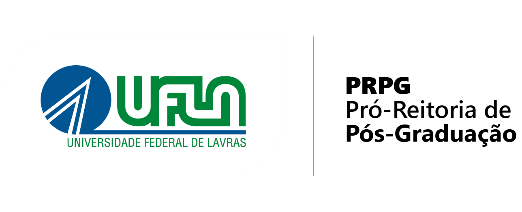 